Publicado en ESPAÑA el 31/12/2019 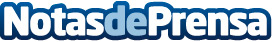 "La caldera de gas se resiste a morir" según Seralgas, instaladores de aparatos de gasAño tras año es recurrente el comentario que anuncia que los sistemas de climatización basados en gas se van a acabar. Sin embargo, lejos de dicha afirmación el gas está está más vivo que nunca y se sigue demostrando como la opción más eficiente para el tipo de hogar medio en EspañaDatos de contacto:Javier910830012Nota de prensa publicada en: https://www.notasdeprensa.es/la-caldera-de-gas-se-resiste-a-morir-segun_1 Categorias: Nacional Otras Industrias http://www.notasdeprensa.es